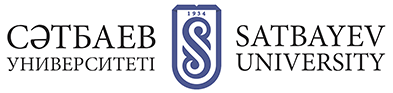 Satbayev University holds a republican scientific and practical conference dedicated to the 75th anniversary of Honored Worker of Kazakhstan, Doctor of Philosophy, Professor, Academician of the National Academy of Natural Sciences of the Republic of Kazakhstan, Academy of Pedagogical Sciences of the Republic of Kazakhstan, International Academy of Informatization Ulykpan Esilkhanovich SydykovDear colleagues! Kazakh National Technical Research University named after K. I. Satpayev – Satbayev University on January 10, 2023 is holding a republican scientific and practical conference dedicated to the 75th anniversary of the Honored Worker of Kazakhstan, Doctor of Philosophy, Professor, Academician of the National Academy of Natural Sciences of the Republic of Kazakhstan, the Academy of Pedagogical Sciences of the Republic of Kazakhstan, the International Academy of Informatization Ulykpan Yesilkhanovich Sydykov on the topic  «Spiritual world and information and technical society»Date: January 10, 2023 Venue: Almaty, st. Satpaeva 22, KazNITU named after K. I. SatbayevThe conference will be held in the following areas:1. Actual problems of the information technology society.2. Engineering activity and spirituality.3. Globalization, informatization and national education. Conference working languages: Kazakh, Russian.Reports at the plenary session are given - 7 minutes, reports at the sectional - 5 minutes. To participate in the conference, you must send the following materials to the organizing committee:1. Application according to the model (see link).2. Text of the report. 	Article design requirements: size from 5 to 10 pages, editor MS WORD * dos, *RTF, Times New Roman, size 14, borders: top - 2, bottom - 2, left - 3, right - 1 cm, line spacing - 1 (single spacing). Through the interval in bold in lowercase letters in the middle - the title of the article, on the right - the name of the author, academic degree, academic title and name of the organization, in brackets - city, country. Indicated by UDC code.In the article, the reference pages are formatted with square brackets indicating (for example, [1, p. 17]. The list of references will be indicated at the end of the article. At the end of the sentence, after the link, a dot is placed. Tables are typed in the MS WORD editor. The file name must match the last name first author.Deadline for submission of articles: until December 30, 2022.Address of the organizing committee: Republic of Kazakhstan, Almaty, Satpayev Avenue, 22. Tel. +7(727) 257-71-95, s.manapova@satbayev.universtySample ApplicationFull name (full) ________________________________________________Academic degree (academic title):__________________________________Place of service, position: ______________________________________Author's address:________________________________________________Contact phone, fax, e-mail:________________________________Direction of the conference: _________________________________________________Theme of the article, a brief announcement: _____________________________________The Organizing Committee has the right to withdraw reports that do not meet the requirements for registration.The collection of reports is published in electronic format.IMPORTANT DATES!December 30, 2022 - the last day for accepting the text of reports for the conferenceJanuary 10, 2023 - Date of the conferenceContact address:Chairman of the organizing commission:Shokparov Alibek ZhumabekovichVice-Rector for Science and International Cooperation050013 Almaty city, Satpayev street 22a.Deputy Chairman of the Organizing Committee:Anasova Kalamkas Temirkulovna050013 Almaty, st. Satpaeva 22a, head of the department of social sciences, main academic building, office 812, e-mail: k.anassova@satbayev.university Deputy Chairman of the Organizing Committee:Salkynbek Dosaly Isakhanovich050013 Almaty, st. Satpaeva 22a, professor of the department of social sciences, main academic building, room 812, e-mail: d.salkynbek@satbayev.universityResponsible performers:Murgabaeva Altynshash Serikbaevna050013 Almaty, st. Satpaeva 22a, associate professor of the department of social sciences, main academic building, room 812, e-mail: a.murgabayeva@satbayev.u niversity    Manapova Saniyam Ilyaevna050013 Almaty, st. Satpaeva 22a, senior lecturer of the Department of Social Sciences, main academic building, room 812, e-mail: s.manapova@satbayev.university 